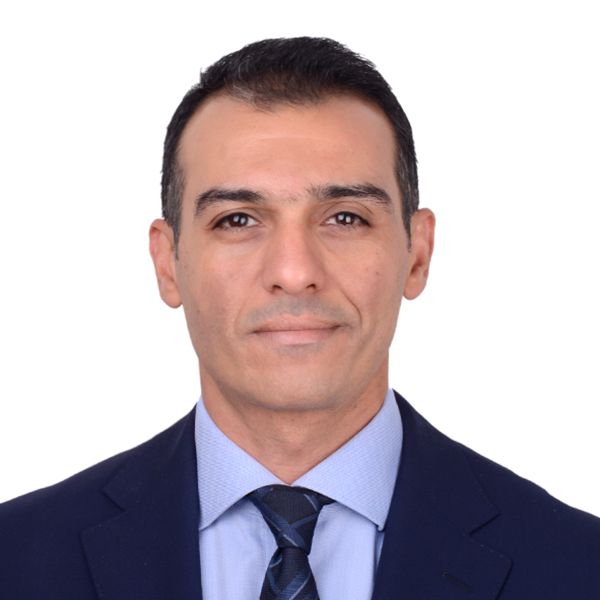 Dr Islam Anan-Founder and CEO of Accsight L.L.C.- Lecturer of Health Policy, Health Economics and Pharmacoepidemiology (Faculty of Pharmacy - Ain Shams University and MIU)- Lecturer of Medical Journalism (The American University in Cairo)- Health Policy and Health Economics Consultant to the presidential initiatives dept. at the Egyptian Ministry of Health and Population- Health Policy and Health Economics Consultant - UNICEF